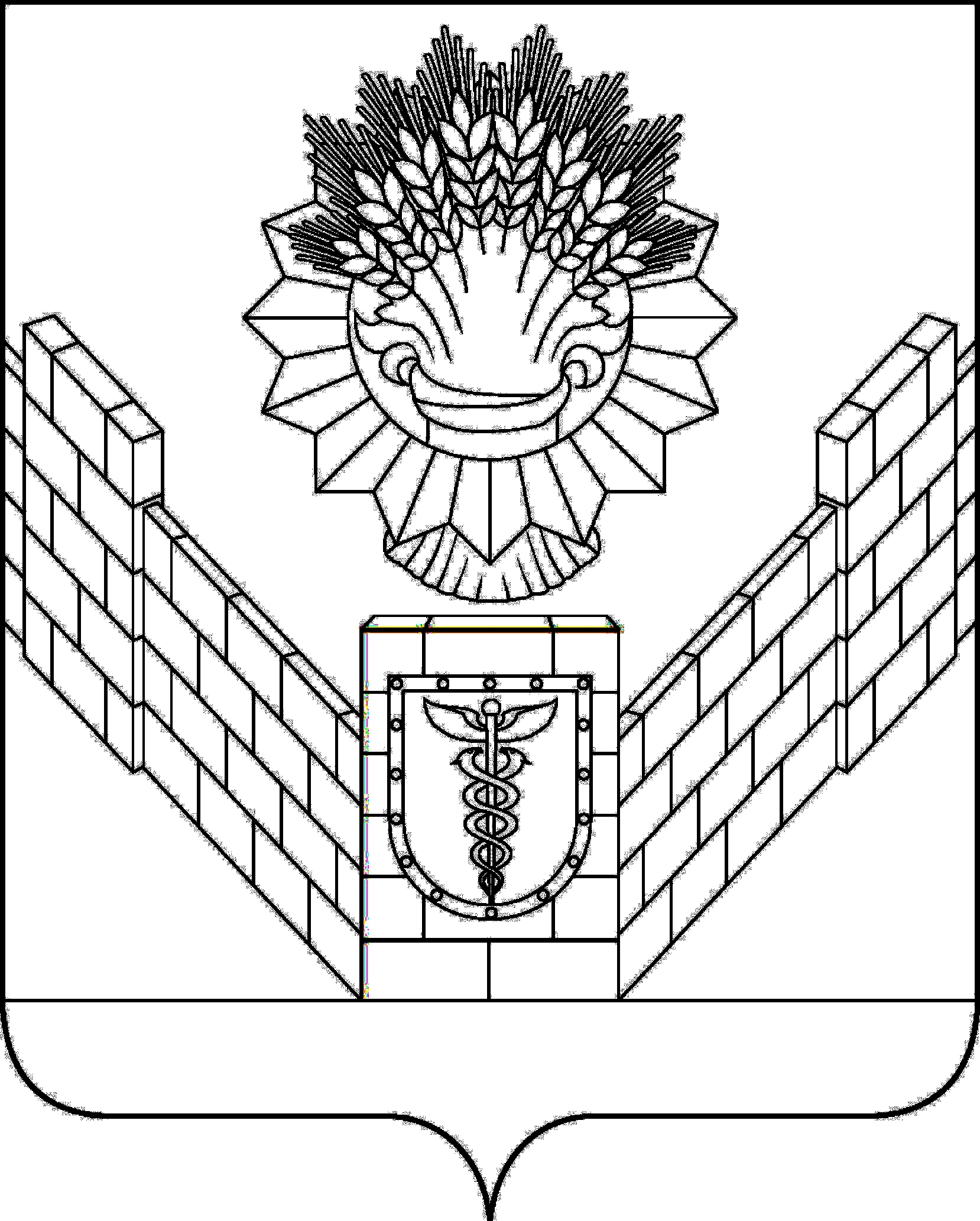 АДМИНИСТРАЦИЯТБИЛИССКОГО СЕЛЬСКОГО ПОСЕЛЕНИЯТБИЛИССКОГО РАЙОНАПОСТАНОВЛЕНИЕот «22» июня 2016 года                                                                                      №  387                                                ст-ца  ТбилисскаяО внесение изменений в постановление администрации Тбилисского сельского поселения Тбилисского района от 19 июня 2015 года № 416          «О размещение нестационарных торговых объектов на территории Тбилисского сельского поселения Тбилисского района»Руководствуясь статьями 8, 32, 66 устава Тбилисского сельского поселения Тбилисского района, п о с т а н о в л я ю:1. Внести следующие изменения в постановление администрации Тбилисского сельского поселения Тбилисского района от 19 июня 2015 года    № 416 «О размещение нестационарных торговых объектов на территории Тбилисского сельского поселения Тбилисского района»:1) в приложении № 2 таблицу базового размера финансового предложения за право размещения нестационарного объектов на территории  Тбилисского сельского поселения Тбилисского района изложить в следующей редакции:2) в приложении № 3:вывести из состава комиссии по проведению конкурса на право размещения нестационарных торговых объектов на территории Тбилисского сельского поселения Тбилисского района (далее - Комиссия):Еремина Юрия Николаевича – председатель комиссии;Кривецкого Антона Александровича – член комиссии;ввести в состав комиссии:Трайца Валерия Валерьевича - председатель комиссии;Кухтинова Алексея Николаевича - член комиссии.2. Отделу делопроизводства и организационно-кадровой работы  администрации Тбилисского сельского поселения Тбилисского района            (Разночинцева) обеспечить размещение настоящего постановления на официальном сайте администрации Тбилисского сельского поселения Тбилисского района в информационно-телекоммуникационный сети «Интернет».3. Контроль за  выполнением  настоящего  постановления оставляю за собой.4. Постановление вступает в силу со дня его обнародования.Глава Тбилисского сельского поселения Тбилисского района                                                         В.В. Трайц№п/пАссортимент товаровБазовый размер финансового предложения (С) (руб./1 место) в Тбилисском сельском поселении Тбилисского района1.Мороженое, прохладительные напитки, квас20002.Сельскохозяйственная продукция20003.Бахчевые20004.Батуты и аттракционы30005.Рыба живая из автоцистерны20006.Поп-корн, сладкая вата1000